Atualizado em:    Responsável:CONTROLE DE REGISTROSCONTROLE DE REGISTROSCONTROLE DE REGISTROSCONTROLE DE REGISTROSCONTROLE DE REGISTROS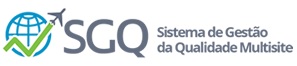 DIVISÃO/SEÇÃO/SETOR:DIVISÃO/SEÇÃO/SETOR:DIVISÃO/SEÇÃO/SETOR:DIVISÃO/SEÇÃO/SETOR:DIVISÃO/SEÇÃO/SETOR:DIVISÃO/SEÇÃO/SETOR:Identificação Armazenamento AcessoRecuperação Retenção Descarte